Publicado en  el 05/01/2017 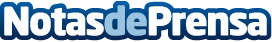 Nuevas cuantías para el cálculo de las ayudas económicas en los casos de parto múltiple durante el año 2017Datos de contacto:Nota de prensa publicada en: https://www.notasdeprensa.es/nuevas-cuantias-para-el-calculo-de-las-ayudas_1 Categorias: Finanzas http://www.notasdeprensa.es